	บันทึกข้อความ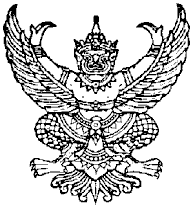 ส่วนราชการ     องค์การบริหารส่วนจังหวัดขอนแก่น  โรงเรียนแท่นศิลาทิพย์ศึกษา ฝ่ายวิชาการ  ที่  ขก ๕๑๐๐๖.๔/...........     	                       วันที่   ๑๘   กุมภาพันธ์  พ.ศ.  ๒๕๖๔เรื่อง   ขอจัดตั้งกลุ่มชุมชนการเรียนรู้ทางวิชาชีพ  (PLC)  ประจำภาคเรียนที่  ๑  ปีการศึกษา  ๒๕๖๓ เรียน    ผู้อำนวยการโรงเรียนแท่นศิลาทิพย์ศึกษาเนื่องด้วยข้าพเจ้า นางลลิตา  อักษร  ตำแหน่ง   ครู  วิทยฐานะ  ครูชำนาญการพิเศษ  ปฏิบัติหน้าที่หัวหน้ากลุ่มสาระการเรียนรู้คณิตศาสตร์   มีความประสงค์จะสร้างชุมชนการเรียนรู้ทางวิชาชีพ (Professional Learning Community)  ชื่อกลุ่ม “ชุมชนการเรียนรู้ทางวิชาชีพ (PLC) โรงเรียนแท่นศิลาทิพย์ศึกษา กลุ่มที่ ๑” ขึ้นเนื่องจาก  มีบริบทด้านเนื้อหารสาระ ข้อมูลด้านนักเรียน และสภาพปัญหา ที่ใกล้เคียงกัน  ดังนั้นเพื่อเป็นการปรับปรุงแก้ปัญหาการจัดกิจกรรมการเรียนรู้ร่วมกัน และร่วมกันพัฒนานวัตกรรมที่ใช้ในการแก้ปัญหาเกี่ยวกับการจัดการเรียนรู้แก่นักเรียนในแต่ละกิจกรรมการเรียนรู้ ตลอดจนพัฒนาทักษะทางด้านกระบวนการคิดของนักเรียนให้ดียิ่งขึ้น  จึงได้จัดตั้งกลุ่ม  ชุมชนการเรียนรู้ทางวิชาชีพ (PLC)  โรงเรียนแท่นศิลาทิพย์ศึกษา  กลุ่มที่ ๑  โดยมีจำนวนสมาชิกทั้งหมด    ๕    คน  ดังนี้		๑)  ครูผู้สอน  (Model teacher) และครูเพื่อร่วมเรียนรู้ (Buddy teacher) จำนวน  ๓  คน		๒)  ครูพี่เลี้ยงชื่อ-สกุล     นางลลิตา  อักษร   ตำแหน่ง      ครู    วิทยฐานะ      ครูชำนาญการพิเศษ      หัวน้ากลุ่มสาระการเรียนรู้คณิตศาสตร์                   ครูที่มีความเชี่ยวชาญด้าน.......................................      ครูที่มีผลงานดีเด่นด้าน.......................................         อื่น ๆ เคยผ่านกระบวนการ PLC  ชื่อ-สกุล     นายทองมัย  พิมพันธ์   ตำแหน่ง      ครู          หัวน้ากลุ่มสาระการเรียนรู้คณิตศาสตร์                   ครูที่มีความเชี่ยวชาญด้าน.......................................      ครูที่มีผลงานดีเด่นด้าน.......................................         อื่น ๆ  เคยผ่านกระบวนการ PLC  -๒-	  	๓)  ผู้บริหารสถานศึกษา (Administrator)ชื่อ  นางสาวเบญญาภา  ชัยอ่ำเดชากุล          ตำแหน่ง         ผู้อำนวยการโรงเรียนแท่นศิลาทิพย์ศึกษาชื่อ  นายเรวัตร  สุดโต			     ตำแหน่ง	   รองผู้อำนวยการโรงเรียนแท่นศิลาทิพย์ศึกษา		๔)  ผู้เชี่ยวชาญ (Expert)ชื่อ................................-....................................ตำแหน่ง......................................-..............................................       ศึกษานิเทศก์สังกัด........................................       อาจารย์มหาวิทยาลัยสังกัด...........................................       อื่น ๆ (ระบุ).................................................................................................................................................	๓.  สถานที่ประชุมกลุ่ม  ห้อง ประชุมโรงเรียนแท่นศิลาทิพย์ศึกษา	๔.  วันเวลาประชุมกลุ่ม   ทุกสัปดาห์   โดยกำหนดการประชุมดังนี้		-   วันอังคาร  เวลา  ๑๕.๓๐ น. – ๑๗.๐๐  น.		-   วันพฤหัส  เวลา  ๑๕.๓๐ น. – ๑๗.๐๐  น.	ในการนี้ ข้าพเจ้า จึงขออนุญาตจัดตั้งกลุ่มชุมชนการเรียนรู้ทางวิชาชีพ (PLC)  โรงเรียนแท่นศิลาทิพย์ศึกษา  กลุ่มที่ ๑  ประจำ  ภาคเรียนที่  ๑  ปีการศึกษา  ๒๕๖๓  โดยจัดกิจกรรมตามวัน เวลา และสถานที่ดังกล่าว              จึงเรียนมาเพื่อโปรดพิจารณา 	                                                                               (นางลลิตา  อักษร)	                                                                                ประธานกลุ่ม     	                                                                                  (นายทองมัย  พิมพันธ์)	                                                                                                                                                      รองประธานกลุ่ม	   (นางสาวจรัญญา  เขียวเนียน)       (นายขวัญชัย  อิฐรัตน์)              (นางสาวปวีณา  โสดาวิชิต)            เลขานุการ 	                           สมาชิก                                    สมาชิก-๓-เรียน  ผู้อำนวยการ   ..................................................................        (นางลลิตา  อักษร)       หัวหน้าฝ่ายวิชาการที่ชื่อ-นามสกุลตำแหน่งกลุ่มสาระการเรียนรู้ระดับชั้นที่สอนรายวิชาที่สอนหน้าที่๑นางลลิตา  อักษรครูคณิตศาสตร์ม. ๑-๓คณิตศาสตร์ประธาน๒นายทองมัย  พิมพันธ์ครูคณิตศาสตร์ม. ๔-๖คณิตศาสตร์รองประธาน๓นายขวัญชัย  อิฐรัตน์ครูการงานฯม. ๑-๖การงานสมาชิก๔นางสาวปวีณา  โสดาวิชิตครูภาษาไทยม. ๑-๖ภาษาไทยสมาชิก๕นางสาวจรัญญา  เขียวนียนครูภาษาไทยม.๑-๖ภาษาไทยสมาชิก